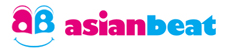 แบบฟอร์มสมัครประกวด Itasha Awardกรุณากรอกข้อมูลตามข้างล่างนี้พร้อมรูปถ่ายมายัง asianbeat-info@aycc.jp  นี้ ●ข้อมูลเกี่ยวกับรถ                                    (ข้อควรระวัง)กรุณาส่งรูปขนาดสูงสุด 2MB มากกว่า 5 ล้านพิกเซล รูปแบบ JPG●ข้อมูลผู้เข้าประกวด กรุณาสอบถามข้อมูลเพิ่มเติมได้ที่อีเมล์ข้างต้น1.ประเภทยานยนต์2.คอนเซ็ปท์3.ใช้เวลาในการตกแต่ง4.ค่าใช้จ่ายทั้งหมด5.จุดลำบากของการแต่งรถ6.แคเรกเตอร์ใดที่อยากให้มานั่งตรงที่นั่งคนขับ7.แนะนำรถหรือคอมเม้นท์1.ชื่อ-สกุล2.ชื่อเล่น（ลงในเว็ปไซด์）3.อายุ4.เพศ5.สัญชาติ6.ที่อยู่อีเมล์7.เบอร์โทรศัพท์8.Homepage